               MAVO-4	    II     EXAMEN MIDDELBAAR ALGEMEEN VOORTGEZET ONDERWIJS IN 1980     MAVO-4     Dinsdag 10 juni, 9.00 – 11.00     NATUUR-EN SCHEIKUNDE II     (Scheikunde)     OPEN VRAGEN1.   In een bekerglas met gedestilleerd water lost men nikkelchloride, NiCl2, op.       a.  Geef de formules van de ionen die zich in de oplossing bevinden.      De oplossing van NiCl2  wordt geëlektrolyseerd met behulp van platina elektroden. Men          gebruik een opstelling zoals hieronder is getekend.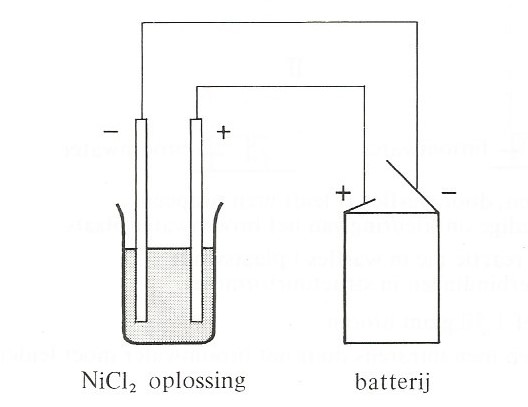       Op een van de elektroden ontstaat nikkel.      b.  Leg uit op welke elektrode nikkel staat.      c.  Leg uit welke ionsoort bij deze elektrolyse elektronen afstaat.      In het gedestilleerde water heeft men 2,6 gram NiCl2  opgelost.      d.  Bereken hoeveel gram nikkel maximaal bij de elektrolyse van deze oplossing gevormd            kan worden.2.  IJzer reageert met zoutzuur. Bij deze reactie ontstaat onder andere waterstofgas.       a.  Geef de formules van de deeltjes die bij deze reactie reageren.      Deze reactie is een redoxreactie.     b.  Van welk deeltje naar welk deeltje vindt bij deze reactie elektronenoverdracht plaats?    Men heeft vastgesteld dat met 100 cm3  zoutzuur uit een bepaalde voorraadfles maximaal       1,4 g ijzer reageert.     Vervolgens doet men het zoutzuur uit deze voorraadfles en ijzer twee experimenten.     Experiment I.     Men brengt in een erlenmeyer 200 cm3  van het zoutzuur en 2,4 g ijzerpoeder samen.     c.  Bereken welke van de stoffen ijzer of zoutzuur bij dit experiment in overmaat aanwezig           is.      Experiment II.     Men brengt in een andere erlenmeyer 200 cm3  van het zoutzuur en een blokje ijzer van       2,4 gram samen.     d.  Leg uit of er verschil is tussen de hoeveelheden waterstof die bij experiment I en bij           experiment II kunnen ontstaan.3.   Etheen reageert met waterstofchloride volgens de vergelijking:			C2H4   +   HCl      C2H5Cl     a.    Geef de structuurformule en de naam van het reactieprodukt.      Bij de reactie van propeen met waterstofchloride kunnen twee reactieprodukten         ontstaan, die beide de molecuulformule C3H7Cl hebben.     b.  Geef de structuurformules van deze reactieprodukten.      Bekijk onderstaande proefopstelling: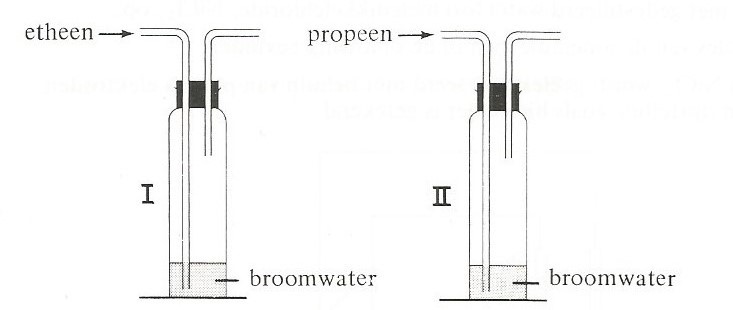      Door wasfles I leidt men etheen, door wasfles II leidt men propeen.     In beide wasflessen vindt volledige ontkleuring van het broomwater plaats.     c.  Geef de vergelijking van de reactie die in wasfles I  plaatsvindt.          Schrijf hierbij de koolstofverbindingen in structuurformules.     Wasfles I bevatte vóór de proef 1,50 gram broom.     d.  Bereken hoeveel gram etheen men minstens door het broomwater moet leiden om dit           volledig te ontkleuren.Wasfles II bevatte eveneens 1,50 gram broom.Het aantal gram propeen dat nodig is voor de volledige ontkleuring van het broomwater is groter dan het aantal gram etheen.e.  Leg dit uit.4.   Een klas leerlingen krijgt de volgende practicumopdracht: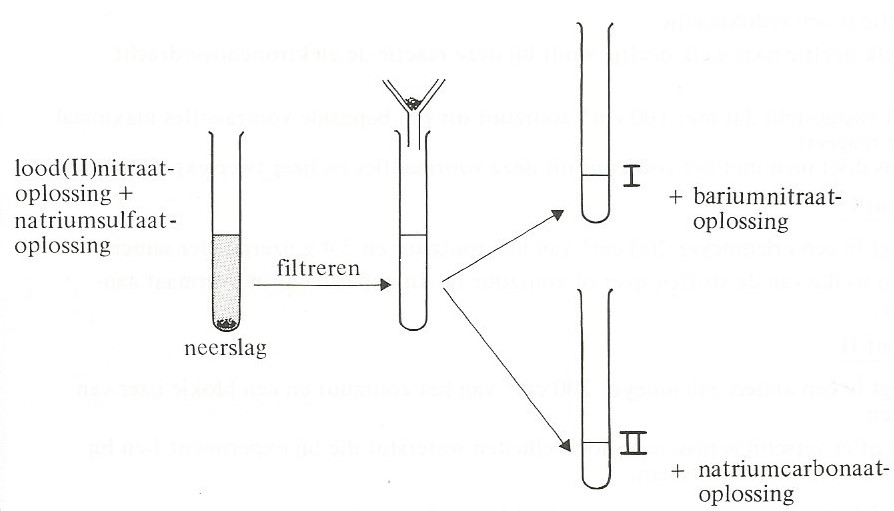     Bij het samenvoegen van de lood(II)nitraatoplossing en de natriumsulfaatoplossing nemen         alle leerlingen waar dat een neerslag ontstaat. Geef de vergelijking van de reactie waarbij dit neerslag ontstaat.Bij het onderzoek van het filtraat valt de klas uiteen in de groepen A en B, die waarnemingen doen zoals hieronder in schema is weergegeven.Leg uit welke stof, lood(II)nitraat of natriumsulfaat, in overmaat aanwezig was bij de leerlingen die groep A vormen.Wat is de formule van het witte neerslag dat de leerlingen van groep B kregen?Bij één leerling van de klas bij het onderzoek van het filtraat in geen van beide buizen I en II een neerslag. Verklaar deze mogelijkheid.5RL.	Op de bijlage zijn gegevens vermeld van onder andere stikstof en magnesium.  Geef de verdeling van de elektronen over de schillen in een atoom magnesium.Magnesium kan met stikstof reageren.  Deze reactie verloopt slechts bij een temperatuur hoger dan 800 oC.Bij deze reactie wordt magnesiumnitride, Mg3N2, gevormd. De binding in magnesiumnitride is een ionbinding.Leg uit welke lading het stikstofion in deze verbinding heeft. Bereken hoeveel dm3  stikstof men nodig heeft voor de bereiding van 25,5 gram magnesiumnitride. Onder de omstandigheden waarbij deze bereiding plaatsvindt, heeft 1 mol gas een volume van 50 dm3. Een stukje magnesiumlint wordt in lucht verbrandt Bij deze verbranding wordt magnesiumnitride als bijprodukt gevormd.). Welke conclusie kan hieruit getrokken worden over de temperatuur die bij deze verbranding van magnesium ontstaat?Met water reageert magnesiumnitride tot magnesiumoxide en ammoniak (NH3).Geef de vergelijking van deze reactie.  5CM.	Aan huishoudazijn voegt men enkele druppels kleurloze fenolftaleïenoplossing toe.De huishoudazijn wordt daarna getitreerd met een oplossing van kaliumhydroxide..Geef de vergelijking van de reactie die verloopt als een azijnzuuroplossing reageert met een kaliumhydroxide-oplossing.  De fracties die bij deze scheidingsmethode ontstaan, zijn geen zuivere stoffen. Welke rol vervult de indicator fenolftaleïen bij de titratie? De huishoudazijn heeft een pH = 3.             c.  Leg uit dat de pH van het reactiemengsel na titratie groter is dan 3. Voor de titratie  van 10,0 ml huishoudazijn is 9,2 ml kaliumhydroxide-oplossing nodig. Van dezelfde kaliumhydroxide-oplossing is 6,5 ml nodig voor de titratie van een azijnzuuroplossing die 180 mg azijnzuur bevat..Bereken hoeveel mg azijnzuur aanwezig was in de 10,0 ml huishoudazijn.Voor een volgende titratie gebruikt men 10,0 ml van dezelfde huishoudazijn, waaraan 10 ml  gedestilleerd water wordt toegevoegd. Men titreert daarna met dezelfde kaliumhydroxide-oplossing.Leg uit hoeveel ml kaliumhydroxide-oplossing bij deze titratie nodig zal zijn. MAVO-4	II     EXAMEN MIDDELBAAR ALGEMEEN VOORTGEZET ONDERWIJS IN 1979     MAVO-4     Dinsdag 10 juni, 9.00 – 11.00     NATUUR-EN SCHEIKUNDE II     (Scheikunde)     MEERKEUZETOETS  In twee even grote ruimten P en Q worden twee gelijke brandende kaarsjes gedaan. Ruimte P is gevuld met zuivere zuurstof, ruimte Q  is gevuld met lucht.Direct nadat de brandende kaarsjes in de ruimte zijn gedaan, worden deze afgesloten.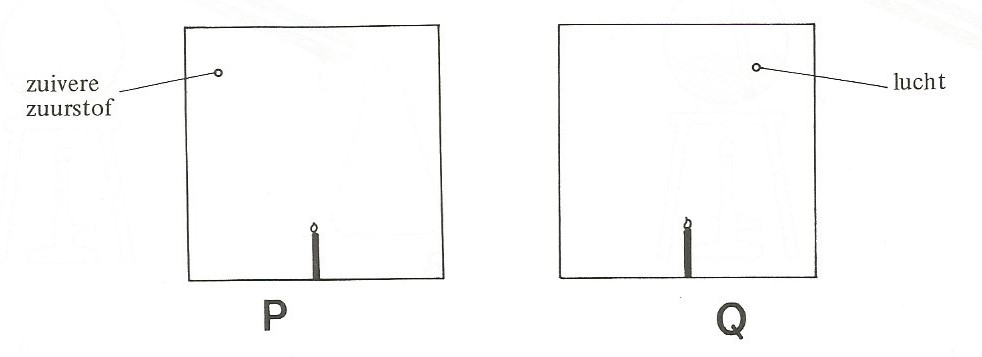 Beantwoord met behulp van de bovenstaande gegevens de vragen 1 tot en met 3.In welke van de ruimten P en Q  brandt het kaarsje bij het begin van de proef het felst?A	in beide ruimten even felB	in ruimte PC	in ruimte QD	dat is niet te voorspellenNa enige tijd blijken beide kaarsjes in de ruimten P en Q geheel opgebrand te zijn.Welke van de onderstaande beweringen is op dat moment juist?A	In beide ruimten bevindt zich op dat moment evenveel zuurstof.			B	In ruimte P bevindt zich op dat moment meer zuurstof dan in ruimte Q.C	In ruimte P bevindt zich op dat moment minder zuurstof dan in ruimte Q.D	In geen van beide ruimten is op dat moment nog zuurstof aanwezig.Koolstofdioxide geeft in aanraking met bariumhydroxide-oplossing een troebeling. Nadat de kaarsjes zijn opgebrand, wordt in beide ruimten P en Q wat bariumhydroxide-oplossing gebracht.In welke ruimte wordt de vloeistof troebel? A	zowel in ruimte P als in ruimte Q			B	alleen in ruimte PC	alleen in ruimte QD	in geen van beide ruimtenEen leerling wil een vloeistof destilleren.Weke van de volgende opstellingen moet hij hiervoor kiezen? 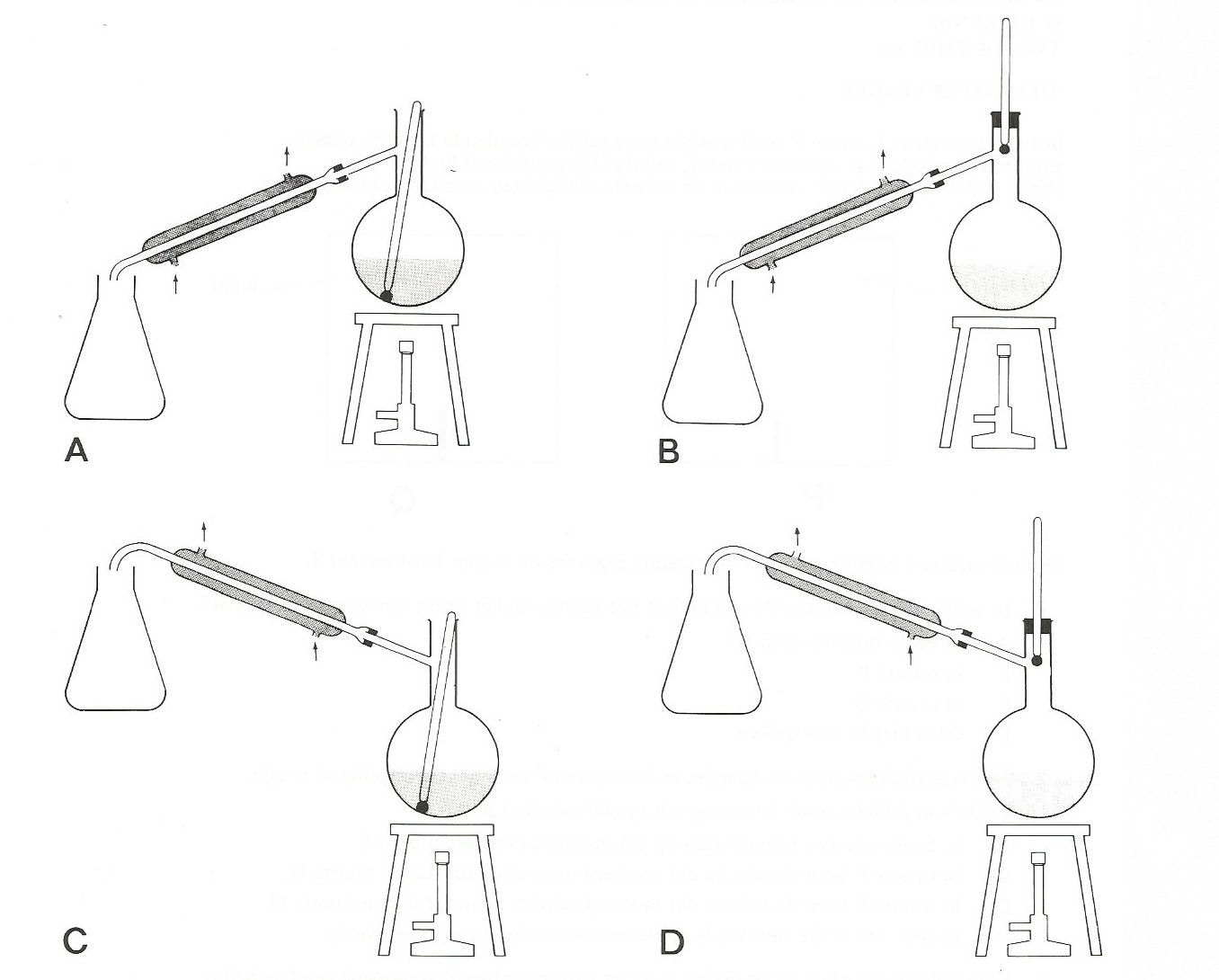 De volgende tekeningen stellen atoomkernen voor (p is een proton, n is een neutron).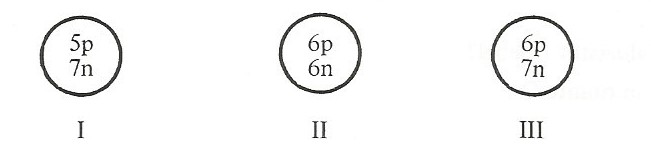 Welke van deze kernen behoren bij atomen met hetzelfde atoomnummer? A	I en IIB	I en IIIC	II en IIID	geen van drieënOp welke van de volgende manieren kan men zuurstof bereiden?A	door afkoelen en samenpersen van waterdampB	door ontleden van waterstofperoxideC	door verbranden van waterstofD	door vergisten van glucoseDe vergelijking van de reactie tussen fosfor en zuurstof is: 4 P   +   5 O2      2 P2O5 Bekijk hierover de onderstaande beweringen.I	Bij deze reactie blijft het totale aantal atomen gelijk.II	Bij deze reactie blijft het totale aantal elektronen gelijk.Welke van deze beweringen is juist?A	zowel  I  als  IIB	alleen  IC	alleen IID	geen van beideEen bepaald ion bevat 17 protonen, 20 neutronen en 18 elektronen.Welke lading heeft dit ion?A	1+B	1-C	2+D	2-Zowel van kwik als van ijzer bestaan verschillende oxiden.Wat zijn de namen van Hg2O en Fe2O3?Men voert een proefuit die hieronder door tekeningen wordt uitgebeeld.Tekening I stelt de beginsituatie bij de proef voor.Tekening II geeft de eindsituatie van de proef.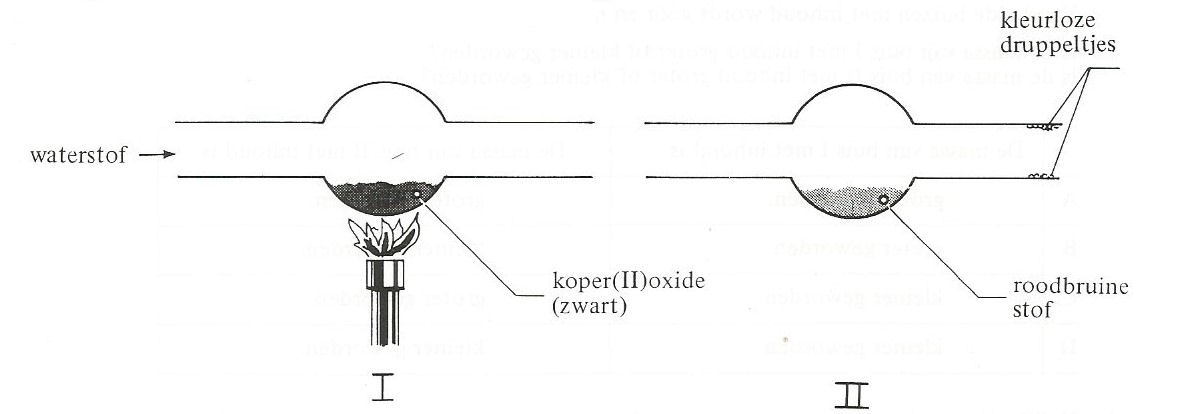 Wat is de formule die behoort bij de roodbruine stof?Wat is de formule die behoort bij de kleurloze druppeltjes?Men wil uit NH3 en H3PO4  de verbinding ammoniumfosfaat (NH4)3PO4 maken.In welke molecuulverhouding moet men NH3  en H3PO4  da laten reageren?Kopercarbonaat wordt overgoten met zoutzuur.Er treedt een reactie op.Welk gas ontstaat hierbij?A	COB	CO2C	H2D	H2OMen heeft twee buizen (zie tekeningen).In buis I bevindt zich koolstof. In buis II bevindt zich ijzer.Door beide buizen wordt lucht geleid. De twee buizen worden verhit.Daardoor treedt in beide buizen een reactie op.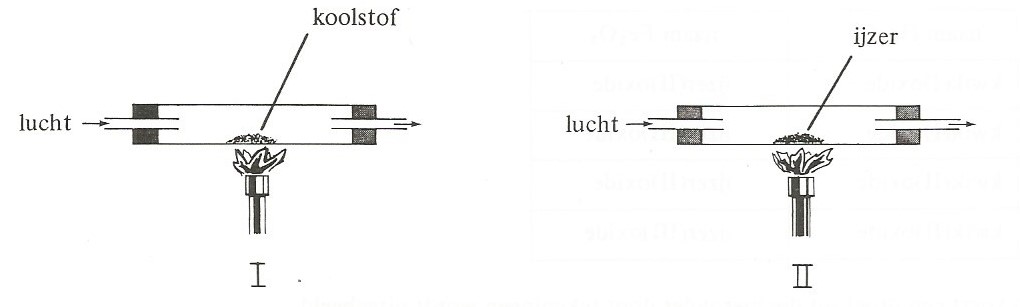 Van beide buizen met inhoud wordt vóór en na de proef de massa bepaald.Is de massa van buis I met inhoud groter of kleiner geworden?Is de massa van buis II met inhoud groter of kleiner geworden?H2SO4  is een sterk zuur.Welk deeltjes komen in een zwavelzuuroplossing naast watermoleculen het meest voor?A	H+ ionenB	H2 moleculenC	H2SO4 moleculenD	SO42- ionenBij een reactie tussen koper en zwavel ontstaat uit 4 gram koper 6 gram kopersulfide.In welke massaverhouding reageren koper en zwavel met elkaar?In de onderstaande tekening stelt   H   en waterstofatoom en      O       een zuurstofatoom voor.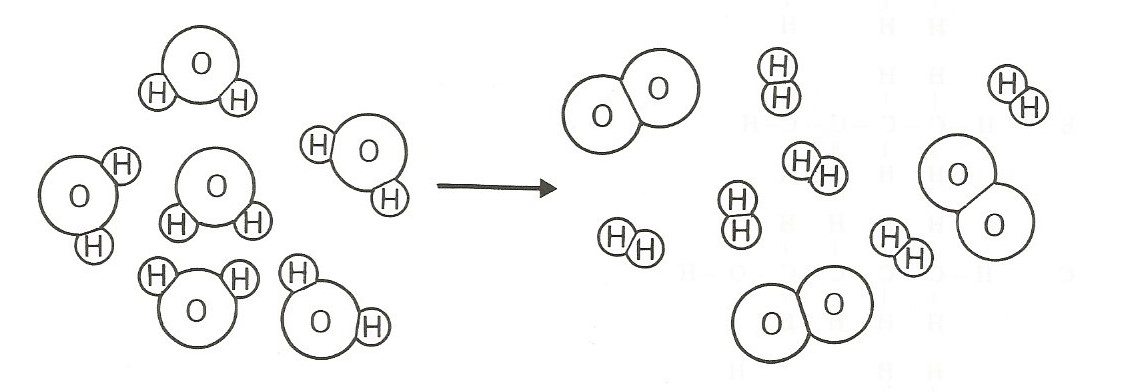 Welk proces geeft deze tekening weer?A	het bereiden van waterB	het koken van waterC	het ontleden van waterD	het verbranden van waterAlCl3  is goed oplosbaar in water en in ethanol.Na2CO3  is goed oplosbaar in water maar lost niet op in ethanol.Men wil een mengsel van vaste stoffen AlCl3 en Na2CO3  scheiden door onder andere gebruik te maken van filtratie.Welke van de stoffen ethanol en water kan men daarbij gebruiken?A	zowel ethanol als waterB	alleen ethanolC	alleen waterD	geen van beide vloeistoffenEen oplossing van ethanol in water heeft vrijwel geen geleidingsvermogen voor elektrische stroom.Dit komt doordat de oplossingA	een mengsel is van twee vloeistoffen.B	een organische stof bevat.C	vrijwel geen ionen bevat.D	vrijwel geen moleculen bevat.Een molecuul van een bepaald alkaan bevat  11 C atomen.Hoeveel  H atomen bevat dit molecuul?A	11B	20C	22D	24De stof ether heeft de volgende structuurformule.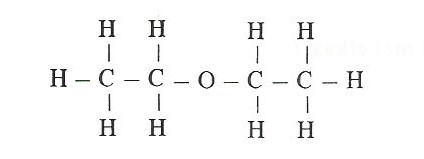 Welke van de onderstaande structuurformules stelt een stof voor die isomeer is met ether?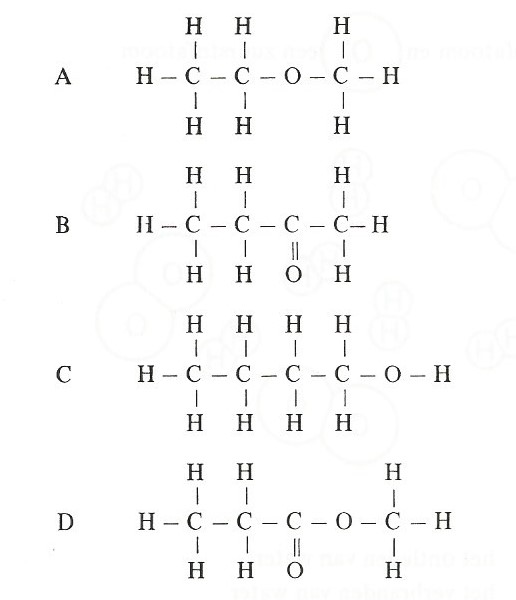 waarnemingenwaarnemingengroep Agroep Bfiltraat +bariumnitraatoplossingwit neerslaggeen neerslagfiltraat +natriumcarbonaatoplossinggeen neerslagwit neerslagnaam Hg2O:naam Fe2O3:Akwik(I)oxideijzer(II)oxideBkwik(I)oxideijzer(III)oxideCkwik(II)oxideijzer(II)oxideDkwik(II)oxideijzer(III)oxideformule roodbruine stof:formule kleurloze druppeltjes:A                       Cu                            H2B                       CuH2OCCu2+                             H2DCu2+H2ONH3:   H3PO4A  1:        1B  1:        3C  3:        1D  3:        4De massa van buis I met inhoud isDe massa van buis II met inhoud isAgroter gewordengroter gewordenBgroter gewordenkleiner gewordenCkleiner gewordengroter gewordenDkleiner gewordenkleiner gewordenmassa koper:   massa zwavelA1:                2B2:                1C2:                3D3:                2